Publicado en Shangai el 17/06/2024 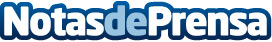 YOOZOO GAMES celebra su 15.º aniversario con el lanzamiento de Playmate AI y de 6 nuevos juegosYOOZOO GAMES aspira a ofrecer una experiencia de juego más diversa a los jugadores de todo el mundo, cumpliendo con su misión de 'Celebrar la civilización con tecnología'Datos de contacto:Jo QiaoPR021-33676512Nota de prensa publicada en: https://www.notasdeprensa.es/yoozoo-games-celebra-su-15-aniversario-con-el Categorias: Internacional Inteligencia Artificial y Robótica Juegos Entretenimiento http://www.notasdeprensa.es